在你的观察之旅中有什么让你感到惊讶？自从你上次进行观察之旅以来，这个地方有什么变化吗？如果是这样，你觉得为什么会这样的呢？你如何看待今天的天气和季节对你观察到的影响？ 你是否认为其他任何因素影响了你今天的观察？我们在观察：______________________________ 地点：___________________________________   日期/时间：_____________________天气：                   温度（热、暖、凉、冷）：_____________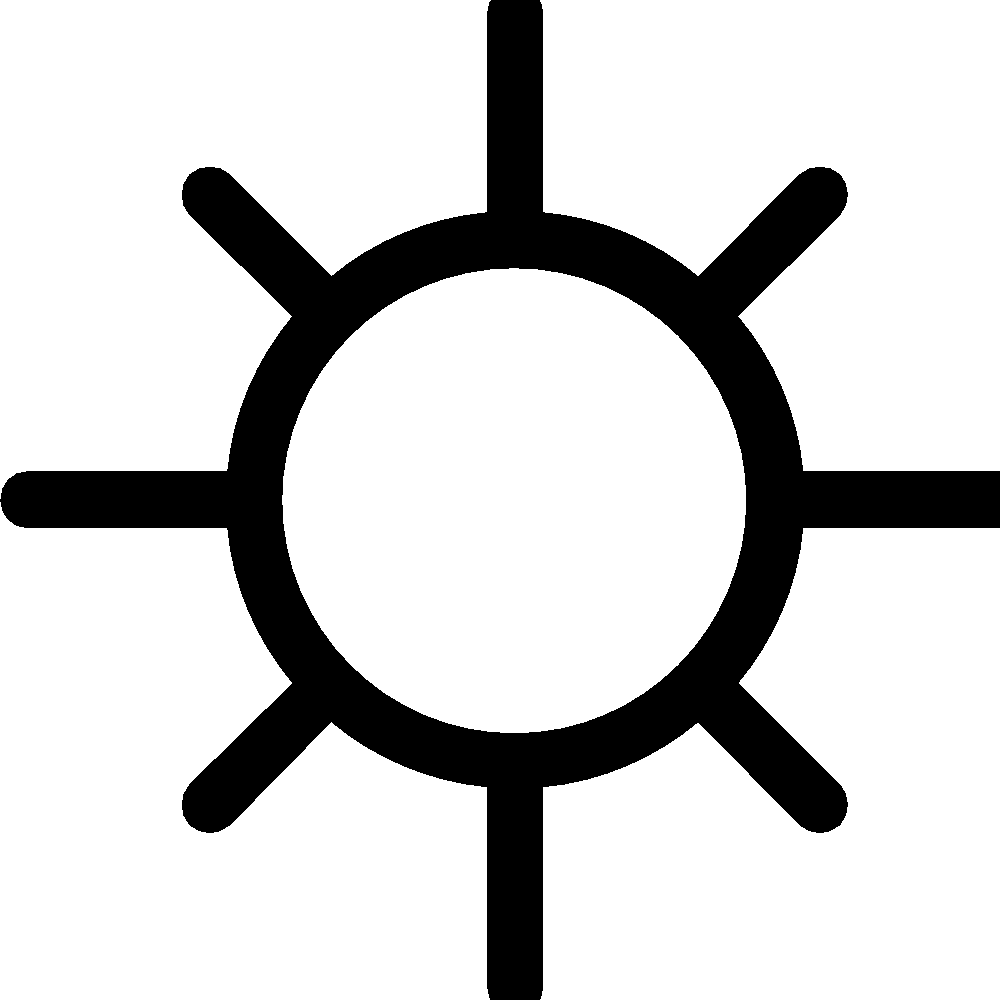 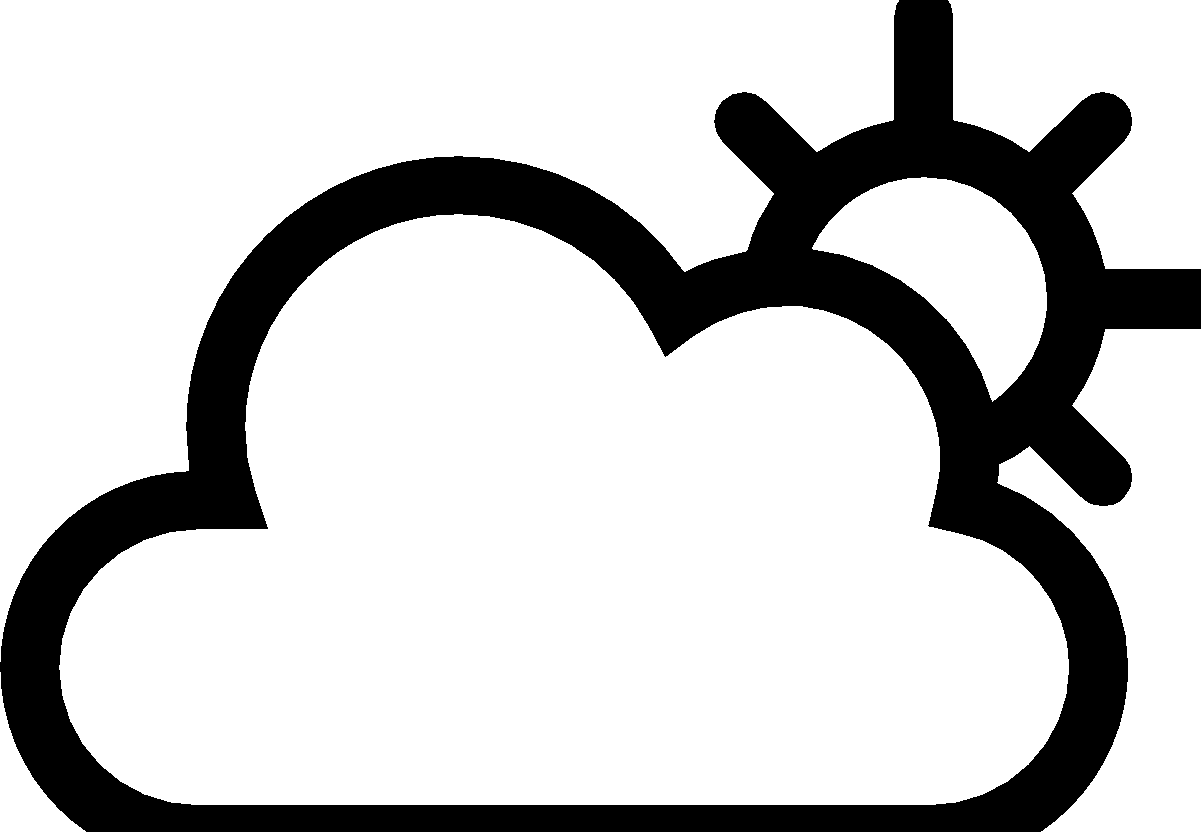 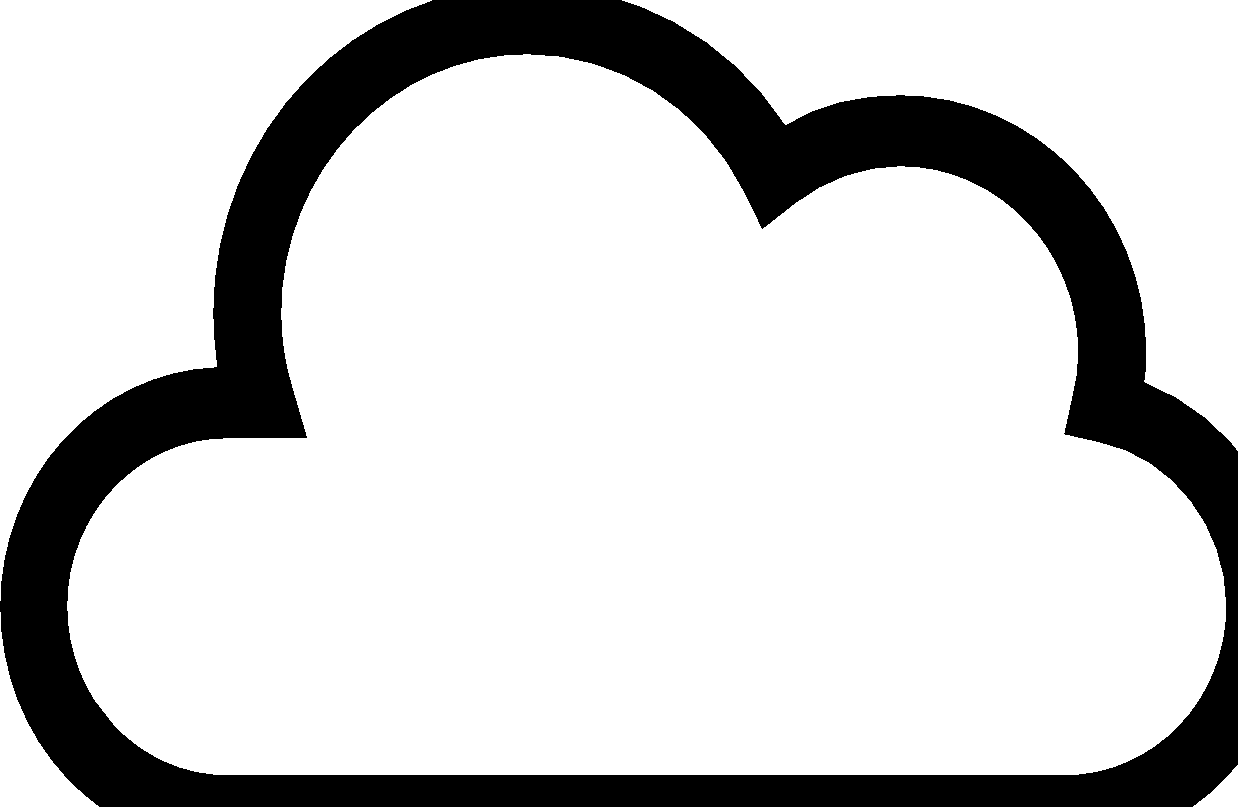 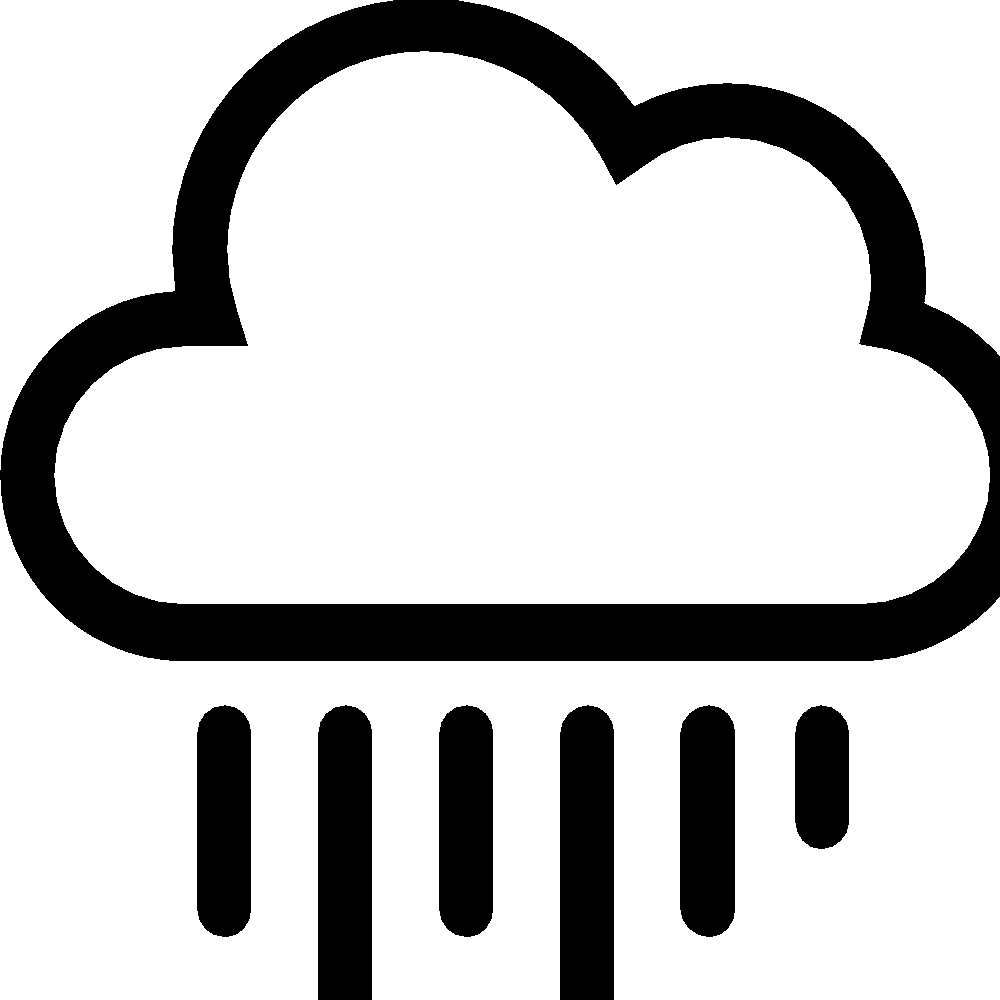 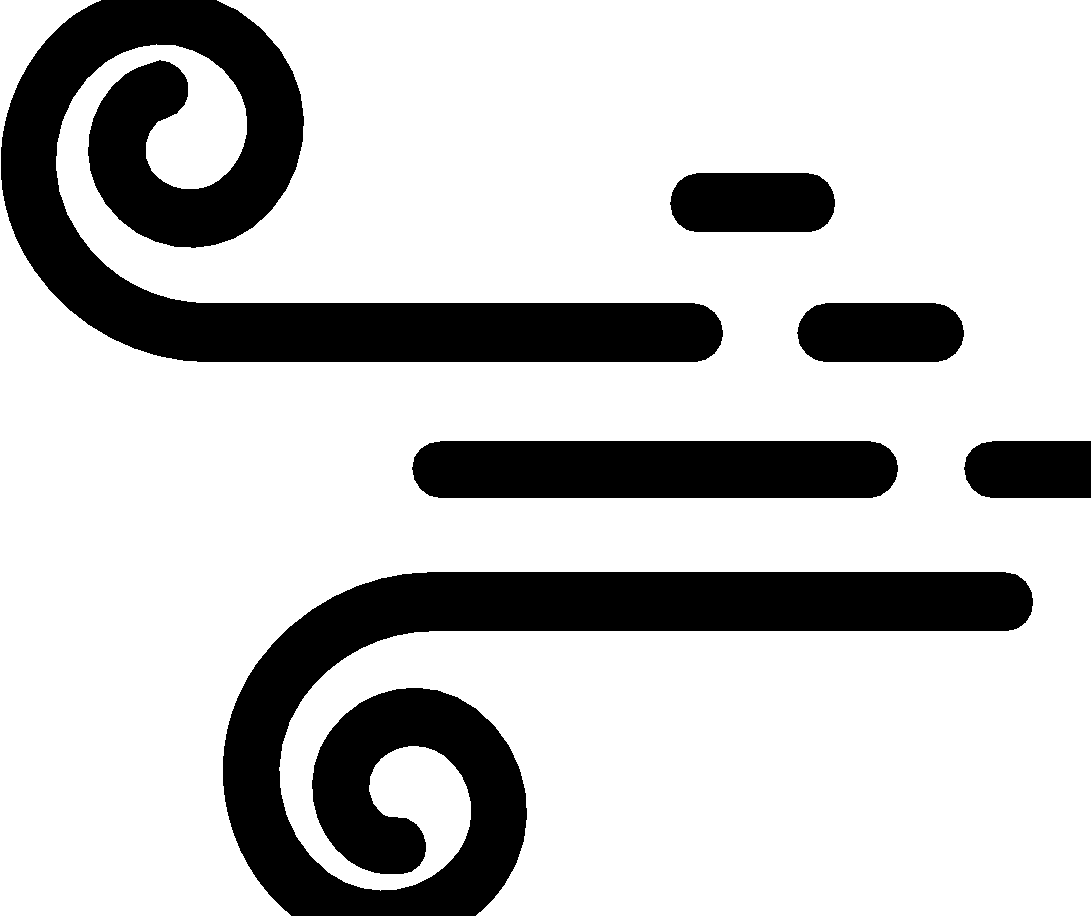 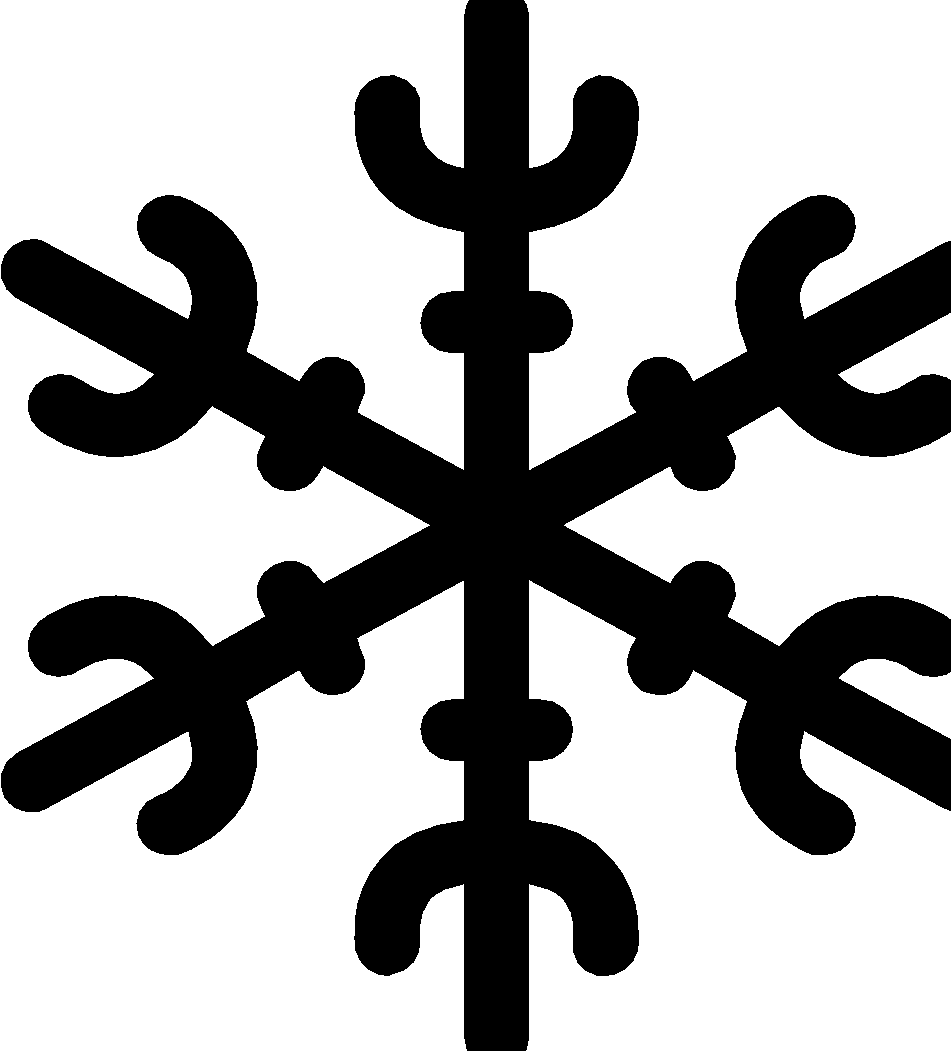 画出您在这里观察到的内容，包括动物、植物、天气、土壤等之间的关系。↑在上面在周围  ←                                                                            →  ↓ 在下面我们想知道